Российская ФедерацияИркутская областьБОХАНСКИЙ МУНИЦИПАЛЬНЫЙ РАЙОНАДМИНИСТРАЦИЯПОСТАНОВЛЕНИЕМэр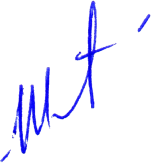 Боханского муниципального районаЭ.И. Коняев   Лист согласования:14.03.2024г.№87О ЗАКРЫТИИ ЛЕДОВОЙ ПЕРЕПРАВЫ «КАМЕНКА-СВИРСК»В соответствии с п. 5 части 1 статьи 15 Федерального закона от 6.10.2003 года №131-ФЗ «Об общих принципах организации местного самоуправления в Российской Федерации», акта технического освидетельствования ледовой переправы через реку Ангара автомобильной дороги Бохан-Свирск от 14.03.2024 года, руководствуясь ч.1 ст.20 Устава Боханского муниципального района:ПОСТАНОВЛЯЮ:1.Закрыть ледовую переправу через р. Ангара, с. Каменка Боханского района – г. Свирск Черемховского района с 14.03.2024 года.2.Рекомендовать директору филиала «Иркутский» ОАО «Дорожная служба Иркутской области» (Аксаментов В.С.) установить запрещающие дорожные знаки, аншлаги, запрещающие выезд на лёд;3.Рекомендовать начальнику ОГИБДД МО МВД России «Боханский» (Павлов М.П.) организовать дежурство экипажей ДПС на подъездных путях к ледовой переправе через реку Ангара автомобильной дороги Бохан-Свирск.4.Постановление вступает в силу со дня подписания, подлежит официальному опубликованию в районной газете «Сельская правда» и размещению на официальном сайте администрации муниципального образования «Боханский район» в сети Интернет.5.Контроль за выполнением настоящего постановления возложить на первого заместителя мэра Боханского муниципального района (Рогулькин Е.Б.).Подготовил:Начальник отдела по делам ГОЧСС.В. КабановСогласовано:Первый заместитель мэраЕ.Б. РогулькинРуководитель аппаратаМ.В. ВахрамееваНачальник отдела информационных технологийА.М. БарлуковНачальник ОГИБДД МО МВД России «Боханский»М.П. ПавловНачальник Александровского участка филиала «Иркутский» ОАО «Дорожная служба Иркутской области»А-П.А. МутуковНачальник юридического отделаН.А. Шохонова